ประกาศเทศบาลตำบลบ่อแฮ้วป้ า ย รื้ อ ถ อ น ห รื อ เ ป ลี่ ย น แ ป ล งสำหรับกิจการที่ติดตั้งป้ายและเสียภาษีป้ายแล้ว หากจะมีการเปลี่ยนแปลง ประเภทป้าย ขนาดป้าย 
จำนวนด้าน เพิ่มหรือลด จำนวนป้าย หรือสถานที่ติดตั้งป้ายที่ทำการเปลี่ยนแปลง 
ขอให้แจ้งเทศบาลตำบลบ่อแฮ้ว ภายในเดือนธันวาคม 2564 (ข้อมูลป้ายจะได้ถูกต้อง เพื่อการประเมินภาษีป้ายในปี 2565) อัตราภาษีป้าย 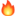 มีผลบังคับใช้ เริ่ม 1 ม ก ร า ค ม 6 4 นี้โดยมีสาระสำคัญตามกฎกระทรวง ดังนี้ข้อ 1 ให้ยกเลิกกฎกระทรวง ฉบับที่5 (พ.ศ. 2535) ออกตามความในพระราชบัญญัติภาษีป้าย พ.ศ.2510ข้อ ๒ ให้กำหนดอัตราภาษีป้ายดังต่อไปนี้(1) ป้ายที่มีอักษรไทยล้วน(ก)ป้ายที่มีข้อความที่เคลื่อนที่หรือเปลี่ยนเป็นข้อความอื่นได้ 10บาท ให้คิดอัตราต่อห้าร้อยตารางเซนติเมตร(ข) ป้ายนอกจาก (ก) ให้คิดอัตรา 5บาท ต่อห้าร้อยตารางเซนติเมตร(2) ป้ายที่มีอักษรไทยปนกับอักษรต่างประเทศ และหรือปนกับภาพ และหรือเครื่องหมายอื่น(ก)ป้ายที่มีข้อความเครื่องหมาย หรือภาพที่เคลื่อนที่ หรือเปลี่ยนเป็นเครื่องหมาย หรือภาพอื่นได้ ให้คิดอัตรา52 บาทต่อห้าร้อยตารางเซนติเมตร(ข) ป้ายนอกจาก (ก) ให้คิดอัตรา 26 บาท ต่อห้าร้อยตารางเซนติเมตร(3) ป้ายที่ไม่มีอักษรไทยไม่ว่าจะมีภาพหรือเครื่องหมายใด ๆ หรือไม่ และป้ายที่มีอักษรไทย บางส่วนหรือทั้งหมดอยู่ใต้หรือต่ำกว่าอักษรต่างประเทศ(ก) ป้ายที่มีข้อความ เครื่องหมาย หรือภาพที่เคลื่อนที่ หรือเปลี่ยนเป็นเครื่องหมาย หรือภาพอื่นได้ ให้คิดอัตรา52 บาท ต่อห้าร้อยตารางเซนติเมตร(ข) ป้ายนอกจาก (ก) ให้คิดอัตรา 50 บาท ต่อห้าร้อยตารางเซนติเมตร ข้อ 3 อัตราภาษีป้ายตามที่กำหนดในกฎกระทรวงนี้ ให้ใช้บังคับสำหรับป้ายเสียภาษีป้ายตั้งแต่วันที่ 1 มกราคม พ.ศ. 2564 เป็นต้นไปข้อ 4 ป้ายที่ต้องเสียภาษีป้ายก่อนวันที่ 1 มกราคม พ.ศ. 2564 ให้เป็นไปตามอัตราภาษีป้ายที่กำหนดในกฎกระทรวง ฉบับที่ 5 (พ.ศ. 2535) ออกตามความในพระราชบัญญัติภาษีป้าย พ.ศ. 2510หากมีข้อสงสัยติดต่อ-สอบถามได้ที่ งานจัดเก็บรายได้ เทศบาลตำบลบ่อแฮ้วโทร. 0 5423 1351 ต่อ 26